О проведении Недели психологии С целью повышения психологической компетентности учащихся, родителей и педагогов; создания условий для сохранения и укрепления психического здоровья участников образовательного процесса, воспитания у обучающихся качеств, направленных на умение противостоять трудным жизненным обстоятельствам, в соответствии с планом работы отдела образования администрации Ядринского муниципального округа на 2023-2024 учебный годПРИКАЗЫВАЮ:1. Провести в МБОУ «Кукшумская ООШ» Неделю психологии по теме «Сделаем нашу жизнь ярче» с 11 по 15 марта 2024 года.2. Администрации школы организовать психопрофилактические мероприятия с учащимися, психологическое просвещение педагогов по вопросам предупреждения опасного для жизни несовершеннолетних поведения.3. Социальному педагогу Григорьевой Е.Л. и классным руководителям провести психолого-педагогическое консультирование родителей по вопросам детско-родительских отношений, лекторий на следующие темы: «Техника помощи ребенку при острой эмоциональной реакции», «Как помочь ребенку в ситуации, когда он переживает яркую эмоциональную реакцию?», «Профилактика суицидального поведения» (основной уровень).4. Старшей вожатой Ивановой Е.В. провести на уровне школы конкурс фотографий, рисунков, плакатов следующей тематики: «От улыбок расцветает мир», «Счастливое детство» с последующей организацией выставки из работ обучающихся.5. Социальному педагогу Григорьевой Е.Л. обеспечить своевременное предоставление отчета о проведенных мероприятиях (приложение №1) и конспекта сценария одного мероприятия (методическую разработку) в ЦППМСП отдела образования в срок не позднее 19 марта 2024 года. 6. Педагогическому коллективу оперативно освещать мероприятия, проводимые в рамках Недели психологии, на сайте школы.7. Контроль исполнения данного приказа оставляю за собой.И. о. директора                                                                                            Иванова Н.Н.С приказом ознакомлены:                                                                                              Приложение №1          к приказу № 21 от 04.03.2024Отчето проведенных мероприятиях в рамках Недели психологии в МБОУ «Кукшумская ООШ»Чăваш Республикин Етĕрне муниципаллă округĕнмуниципаллă бюджетлапĕтĕмĕшле пĕлÿ паракан вĕрентÿ учрежденийĕ «Кăкшăмри пĕтĕмĕшле
 пĕлÿ паракантĕп шкул»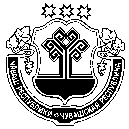 Муниципальное бюджетное общеобразовательное учреждение «Кукшумская основная общеобразовательная школа» Ядринского муниципального округа Чувашской РеспубликиХУШУПРИКАЗ04.03.2024Кǎкшǎм ялĕ№ 2104.03.2024д. Кукшумы№НаименованиемероприятияФорма проведенияКласс, количество участниковСсылка на новостной материалКраткое описание мероприятияУчащиеся начальных классовУчащиеся начальных классовУчащиеся начальных классовУчащиеся начальных классовУчащиеся начальных классовУчащиеся начальных классовУчащиеся 5-9 классовУчащиеся 5-9 классовУчащиеся 5-9 классовУчащиеся 5-9 классовУчащиеся 5-9 классовУчащиеся 5-9 классовПедагогиПедагогиПедагогиПедагогиПедагогиПедагогиРодителиРодителиРодителиРодителиРодителиРодители